Nr.  36197  din 20.02,2020ANUNŢ COLECTIV,pentru comunicare prin publicitate              În temeiul  art. 47 alin. (5) din Legea nr. 207 din 20.07.2015 privind Codul de procedură fiscală, republicată, cu modificările şi completările ulterioare, comunicăm că au fost emise acte administrative fiscale pentru următorii contribuabili:                            Actul administrativ fiscal poate fi consultat de titularul acestuia la sediul Direcţiei Generala Impozite, Taxe si Alte Venituri Locale – Serviciul de Urmarire si Executare Silită,Amenzi din  str. Domnească nr. 13, bl. L parter.              Prezentele acte administrative fiscale se consideră communicate în termen de 15 zile de la data afişării anunţului, respectiv         .              Dacă aveţi nelămuriri în legătură cu acest anunţ, o puteţi contacta pe doamna Ciriplinschi Aurora la sediul nostru sau la numărul de telefon 0236/307790.                                                                                                                           ŞEF SERVICIU                                                                                                     Cj. Adriana EnacheNr. crtNumele şi prenumele / denumirea contribuabiluluiDomiciliul fiscal al contribuabiluluiDenumirea actului administrativ fiscal / nr. şi data actului: somatia nr.1GHIMPU BIANCA ELENAStr. ALBA IULIA Nr. 11 Bl. L4A Ap. 21335556/25,11,20192IACOMI ALEXANDRUStr. SUCEVEI Nr. 6 Bl. K3A Ap. 34280402/11,11,20193IONESCU MIRCEAStr. CALUGARENI Nr. 8 Bl. U8 Ap. 49296416/03,12,20194IVAN DUMITRUStr. ALBA IULIA Nr. 11 Bl. L4A Ap. 49280712/06,11,20195IVASCU NICUSOR DANIELStr. PODUL INALT Nr. 8 Bl. T8B Ap. 30275391/21,11,20196LECA GABRIELStr. MARASTI Nr. 40291072/25,11,20197LECA GABRIELStr. MARASTI Nr. 401331642/25,11,20198LECA GABRIELStr. MARASTI Nr. 401323664/15,11,20199LECA GABRIELStr. MARASTI Nr. 401323660/15,11,201910LECA GABRIELStr. MARASTI Nr. 40293956/15,11,201911LIVADARIU NECULAIStr. AUREL VLAICU Nr. 23 Bl. Z3 Ap. 32279623/06,11,201912 FARCAS STELAStr. TECUCI Nr. 217 Bl. PM7 Ap. 131320467/11,11,201913MIHAI DANIELA-SIMONAStr. NAE LEONARD Nr. 12 Bl. C10 Ap. 1296826/03,12,201914MIHALCEA DUMITRUStr. NUFARULUI Nr. 3 Bl. S13 Ap. 161324635/19,11,201915MIHU GEORGELStr. EREMIA GRIGORESCU Nr. 2 Bl. I1 Ap. 36284974/11,11,201916MOCANU GHEORGHEStr. NAE LEONARD Nr. 9 Bl. C7 Ap. 40281116/11,11,201917MUNTEANU IONUTStr. TECUCI Nr. 221 Bl. PM2 Ap. 191330859/29,11,201918NASTASE DORINStr. CLUJ Nr. 1 Bl. D5C Ap. 61346492/29,11,201919NASTASE DORINStr. CLUJ Nr. 1 Bl. D5C Ap. 61341289/25,11,201920NASTASE DORINStr. CLUJ Nr. 1 Bl. D5C Ap. 61341653/25,11,201921NASTASE DORINStr. CLUJ Nr. 1 Bl. D5C Ap. 61331533/25,11,201922NEOFIT ANDREEAStr. CALUGARENI Nr. 8 Bl. P2A Ap. 7296376/03,12,201923OLARU GEORGEStr. TECUCI Nr. 2511330693/25,11,201924OSANU FLORENTINAStr. CALUGARENI Nr. 6 Bl. K4 Ap. 32281177/11,11,201925OZERNOV STELUStr. CLUJ Nr. 2 Bl. C2B Ap. 119292294/19,11,201926PAMINT LUCICAStr. ALBA IULIA Nr. 1 Bl. K2A Ap. 3281043/11,11,201927PATRICHE DANIEL PETRISORStr. NAE LEONARD Nr. 10 Bl. C8 Ap. 611303388/30,09,201928PAUN CRISTINA MARIANAStr. EREMIA GRIGORESCU Nr. 1 Bl. D5E Ap. 61346105/29,11,201929PENISOARA DANIEL-CONSTANTINStr. CALUGARENI Nr. 10 Bl. P4 Ap. 19291248/09,10,201930PODEANU GABI BOGDANStr. MAGURA Nr. 6 Bl. P6A Ap. 76292808/25,11,201931POPA ALEXANDRU OVIDIUStr. ALBA IULIA Nr. 1 Bl. K2A Ap. 311339646/08,11,201932PUSCASU MIHAIStr. SATURN Nr. 4 Bl. C2 Ap. 14293136/25,11,2019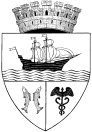 